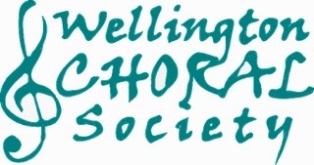 Wellington Choral Society invite you to join us for a Come and Sing Day on Saturday 3 July 2021Time: 10.00 am– 3.00pmVenue: Langford Budville Village Hall, TA21 0RLProgramme:Haydn: Sanctus from Missa in angustiis “Nelson Mass”Beethoven: Kyrie from “Mass in C”Mozart: Ave verum corpusHandel: And the glory of the Lord from “Messiah”Timetable for the day: 10.00 – Registration: Meet; coffee; welcome; warm up10.30 – 12.00  - First rehearsal 12.00 – 13.30 Lunch -  bring a picnic or book in at the Martlett13.30 --15.00  - Second rehearsalCost: £10 per person - to include music hire. Teas and coffees included, please bring your own cupDress: Informal – there will not be a performance to an audience given possible Covid19 restrictions but this will be a chance to start singing together again.---------------------------------------------------------------------------------------------------------------------Book your place(s) using the form below:Yes, I/We’d like to come and take part in the WCS Come and Sing Day on 3 July 2021Name(s) .....…………………………………………………………………………………………………….. Telephone……………………………………………………………………………………………………...... Email address(es)……………………………………………………………………………....……………. Signature(s)…………………………………………………....…………………………………………….... Voice: S1 / S2 / A1 / A2 / T1 / T2 / B1 / B2 / don’t know.* Please circle as appropriate.Please email your completed form to: wellingtonchoralsociety@gmail.com or post to:The Secretary, Wellington Choral Society, c/o Deepleigh, Wiveliscombe, Taunton TA4 2UUTo reduce queues on the day and contacts for payment we would prefer payment to be made in advance as follows: Details for BACS payment:
Account name: Wellington Choral Society
Sort code: 30-90-89
Account number: 56241668For payment by cheque, contact:wellingtonchoralsociety.trea@gmail.com to get the postal address.  Any general enquiries by email to: wellingtonchoralsociety@gmail.com